PEMBELAJARAN BERBASIS WEB UNTUK MENINGKATKAN LITERASI DIGITAL DAN PENGUASAAN KONSEP SISTEM EKSKRESISKRIPSIDiajukan untuk memenuhi sebagian syarat memperoleh gelar Sarjana  Program Studi Pendidikan Biologi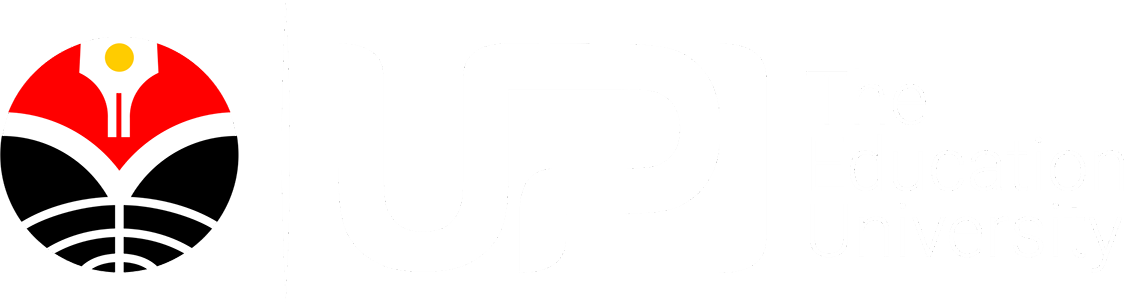 Oleh :Feldina Gustanti 1900467PROGRAM STUDI PENDIDIKAN BIOLOGIDEPARTEMEN PENDIDIKAN BIOLOGIFAKULTAS PENDIDIKAN MATEMATIKA DAN ILMU PENGETAHUAN ALAMUNIVERSITAS PENDIDIKAN INDONESIA2023PEMBELAJARAN BERBASIS WEB UNTUK MENINGKATKAN LITERASI DIGITAL DAN PENGUASAAN KONSEP SISTEM EKSKRESIOleh:Feldina GustantiSkripsi ini diajukan untuk memenuhi salah satu syarat memperoleh gelar Sarjana Pendidikan pada Program Studi Pendidikan Biologi Departemen Pendidikan Biologi Fakultas Pendidikan Matematika dan Ilmu Pengetahuan Alam © Feldina GustantiUniversitas Pendidikan Indonesia2023Hak cipta dilindungi undang-undang Skripsi ini tidak boleh diperbanyak seluruhnya atau sebagian, dengan dicetak ulang, difotocopy, atau cara lainnya tanpa izin dari penulisLEMBAR PENGESAHAN SKRIPSIFeldina GustantiPEMBELAJARAN BERBASIS WEB UNTUK MENINGKATKAN LITERASI DIGITAL DAN PENGUASAAN KONSEP SISTEM EKSKRESIDisetujui dan disahkan oleh:Pembimbing 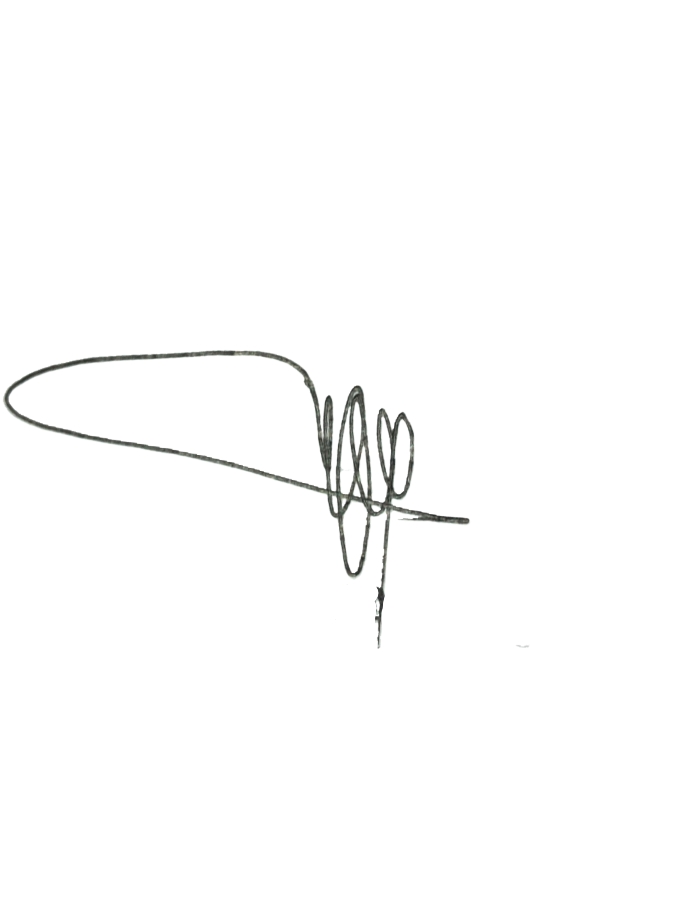 Dr. H. Riandi, M.Si.NIP. 196305011988031002Disetujui dan diketahui oleh,Ketua Program Studi Pendidikan Biologi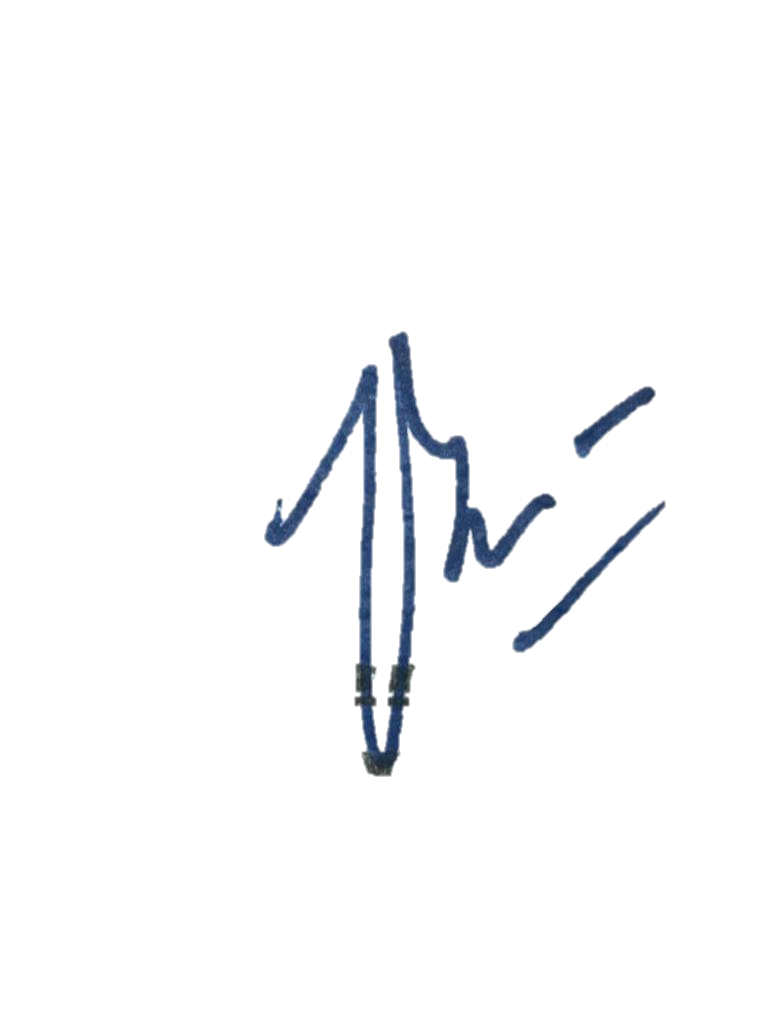 Dr. Kusnadi, M.Si.NIP. 196805091994031001ABSTRAKPenelitian ini bertujuan untuk mengidentifikasi pengaruh pembelajaran berbasis web terhadap literasi digital dan penguasaan konsep peserta didik. Metode penelitian yang digunakan yaitu metode Quasi-Experiment dengan desain Non-Equivalent Control Group Design. Penelitian dilakukan terhadap dua kelas siswa XI MIPA di salah satu SMA di Kota Bandung yang terdiri atas 31 siswa untuk masing-masing kelas. Data literasi digital diperoleh melalui instrumen angket literasi digital dan angket pengalaman digital. Data penguasaan konsep diperoleh melalui instrumen soal tes pilihan ganda. Selain itu, data respon peserta didik terhadap pembelajaran berbasis web diperoleh melalui lembar observasi. Hasil penelitian menunjukkan bahwa terdapat peningkatan literasi digital yang lebih tinggi pada peserta didik kelas eksperimen dengan N-gain kategori tinggi yang lebih banyak diperoleh oleh kelas eksperimen dan N-gain kategori rendah yang lebih banyak diperoleh peroleh oleh kelas kontrol. Terdapat perbedaan signifikan penguasaan konsep antara kelas eksperimen dan kontrol dengan nilai Sig. (2-tailed) sebesar 0,003. Selain itu, terdapat peningkatan penguasaan yang lebih tinggi pada peserta didik kelas eksperimen. Data respon peserta didik terhadap pembelajaran berbasis web menunjukkan antusiasme yang sangat tinggi dan kepercayaan diri yang tinggi.  Kata kunci: pembelajaran berbasis web, literasi digital, penguasaan konsep, sistem ekskresi. ABSTRACTThis study aims to identify the influence of internet-based learning on digital literacy and conceptual mastery of students. The research method used is the Quasi-Experiment method with a Non-Equivalent Control Group Design. The study was conducted on two classes of grade XI science students in a high school in Bandung city, consisting of 31 students in each class. Data on digital literacy were obtained through a digital literacy questionnaire and a digital experience questionnaire. Data on conceptual mastery were obtained through a multiple-choice test. In addition, data on students' responses to internet-based learning were obtained through observation sheets. The results of the study showed that there was a higher increase in digital literacy among students in the experimental class, with a higher number of high N-gain scores obtained by the experimental class and a higher number of low N-gain scores obtained by the control class. There was a significant difference in conceptual mastery between the experimental and control classes with a Sig. value (2-tailed) of 0.003. Additionally, there was a higher improvement in mastery among students in the experimental class. The data on students' responses to internet-based learning showed a high level of enthusiasm and confidence.Keywords: internet-based learning, digital literacy, conceptual mastery, excretory system.DAFTAR PUSTAKAAlt, D., & Raichel, N. (2020). Enhancing perceived digital literacy skills and creative self-concept through gamified learning environments: Insights from a longitudinal study. International Journal of Educational Research, 101(July 2019), 101561. https://doi.org/10.1016/j.ijer.2020.101561Anderson, L. W., & Krathwohl, D. R. (2010). A Taxonomy for Learning, Teaching, and Assesing: a revision of Bloom’s Taxonomy. New York: Longman Publishing.Arikunto, S. (2013). Prosedur Penelitian: Suatu Pendekatan Praktik. Jakarta:  Rineka Cipta.Asria, L., Sari, D. R., Ngaini, S. A., Muyasaroh, U., & Rahmawati, F. (2021). Analisis Antusiasme Siswa Dalam Evaluasi Belajar Menggunakan Platform Quizizz. Alifmatika: Jurnal Pendidikan Dan Pembelajaran Matematika, 3(1), 1–17. https://doi.org/10.35316/alifmatika.2021.v3i1.1-17Astuti, L. S. (2017). Penguasaan Konsep IPA Ditinjau dari Konsep Diri dan Minat Belajar Siswa. Formatif: Jurnal Ilmiah Pendidikan MIPA, 7(1), 40–48. https://doi.org/10.30998/formatif.v7i1.1293Atsani, L. G. M. Z. (2020). Transformasi Media Pembelajaran Di Masa Pandemi Covid-19. Al Hikmah: Jurnal Studi Islam, 1(1), 82–93. https://doi.org/10.58466/literasi.v1i2.91Azmi, F. (2016). Anatomi Dan Histologi Hepar. Kedokteran, 1(02), 147–154. https://doi.org/ISSN 2620-5890.Azwar, E. (2017). Perbedaan Hasil Belajar Siswa Menggunakan Media Internet dengan Powerpoint pada Materi Sistem Ekskresi di Kelas XI SMA Negeri 19 Medan. Keguruab Jurnal Penelitian, Pemikiran, Dan Pengabdian, 5(2), 118–124. https://jurnal.uisu.ac.id/index.php/Keguruan/article/view/823/718Callo, E. C., & Yazon, A. D. (2020). Exploring the Factors Influencing the Readiness of Faculty and Students on online Teaching and Learning as an Alternative Delivery Mode for the New Normal. 8(8), 3509–3518. https://doi.org/10.13189/ujer.2020.080826Creswell, J. W., & Creswell, J. D. (2018). Research Design Qualitative Quantitative and Mixed Methods Approaches. In Research Defign: Qualitative, Quantitative, and Mixed M ethods Approaches. SAGE Publications. https://spada.uns.ac.id/pluginfile.php/510378/mod_resource/content/1/creswell.pdfDahar, R. W. (1998). Toeri-teori Belajar. Jakarta: PT Erlangga.Darmawan, D. (2014). Pengembangan E-Learning: Teori dan Desain. Bandung: PT Remaja Rosdakarya.Daryanto, D., & Karim, S. (2017). Pembelajaran Abad 21. Yogyakarta: Gava Media.Daud, F., & Rahmadana, A. (2015). Pengembangan Media Pembelajaran Biologi Berbasis E-Learning Pada Materi Ekskresi Kelas Xi Ipa 3 Sman 4 Makassar Firdaus. Jurnal Bionature, 16(1), 28–36. https://doi.org/https://doi.org/10.35580/bionature.v16i1.1566Elga, Z., Mona Adha, M., & Rohman. (2023). Penggunaan E-Learning Dalam Meningkatkan Literasi Digital Siswa pada Mata Pelajaran Pendidikan Pancasila dan Kewarganegaraan. Pedagogi: Jurnal Pendidikan Dan Pembelajaran, 3(1), 1–10. https://journal.actual-insight.com/index.php/pedagogi/article/view/1069Hendayana, Y. (2020). Keterampilan Pembelajaran pada Abad-21 Disiapkan untuk Sambut Bonus Demografi Indonesia. Kemendikbud. Diakses pada 15 Juni 2023 dari https://dikti.kemdikbud.go.id/kabar-dikti/kabar/keterampilan-pembelajaran-pada-abad-21-disiapkan-untuk-sambut-bonus-demografi-indonesia/Hermawanto, Kusairi, S., & Wartono. (2013). Pengaruh Blended Learning Terhadap Penguasaan Konsep dan Penalaran Fisika Peserta Didik Kelas X. Jurnal Pendidikan Fisika Indonesia, 9(57), 67–76. https://doi.org/https://doi.org/10.15294/jpfi.v9i1.2582Hidayat, T., Hafnati, R., & Khairil. (2016). Pemanfaatan Media Pembelajaran Berbasis Internet Pada Konsep Sistem Peredaran Darah Terhadap Hasil Belajar Kognitif Siswa Pada SMA Negeri 1 Woyla. Jurnal Biotik, 4(1), 1–7. https://doi.org/ISSN: 2337-9812Hobbs, R. (2011). Digital and Media Literacy: Connecting Culture and Classroom. Thousand Oaks, California: Corwin Press.Hunter, I. (2018). Digital literacy in the workplace : A view from the legal sector. Business Information Review, 35(2), 1–4. https://doi.org/10.1177/0266382118772675Hunter, I. (2018). Digital literacy in the workplace : A view from the legal sector. Business Information Review, 35(2), 1–4. https://doi.org/10.1177/0266382118772675Irnaningtyas. (2013). Biologi untuk SMA/ MA Kelas XI.  Jakarta: PT Erlangga.Kurniawan, A. S., Prastowo, P., Darussalim, & Harahap, L. P. (2021). Antusiasme belajar siswa kelas X ilmu pengetahuan bahasa pada lintas minat biologi di MAN 2 model medan. Jurnal Pelita Pendidikan, 5(1), 108–117. https://doi.org/https://doi.org/10.24114/jpp.v5i1.8451Kusuma, N. R. (2020). Modul Pembelajaran SMA Biologi Kelas XI KD 3.9. Direktorat SMA, Direktorat Jenderal PAUD, DIKDAS dan DIKMEN.Law, N., Woo, D., de la Torre, J., & Wong, G. (2018). A Global Framework of Reference on Digital Literacy Skills for Indicator 4.4.2. In Information Paper no51. Monteal: UNESCO Institute for Statistics. http://uis.unesco.org/sites/default/files/documents/ip51-global-framework-reference-digital-literacy-skills-2018-en.pdf. Consultado em 05fev2023, 17:45Mitra, N. K., Aung, H. H., Kumari, M., Perera, J., Sivakumar, A., Singh, A., & Nadarajah, V. D. (2021). Improving the learning process in anatomy practical sessions of chiropractic program using e-learning tool. Translational Research in Anatomy, 23, 100100. https://doi.org/10.1016/j.tria.2020.100100Mukti, C. K. (2016). Peningkatan Rasa Percaya Diri Dan Prestasi Belajar Matematika Pada Materi Bangun Ruang Menggunakan Pembelajaran Kooperatif Tipe Course Review Horay Berbantukan Adobe Flash Di Kelas V Sekolah Dasar. https://repository.ump.ac.id/4921/Mulyono, W. D. (2017). Pengembangan E-Learning Sebagai Media Pembelajaran Pada Mata Pelajaran Ilmu Bangunan Di Kelas X Tgb Smk Negeri 7 Surabaya. Seminar Nasional Dinamika Informatika 2017 Universitas PGRI Yogyakarta, 43–47. http://prosiding.senadi.upy.ac.id/index.php/senadi/article/view/54/50Munir. (2017). Pembelajaran Digital. Bandung: Alfabeta CV.Nácher, M. J., Badenes-Ribera, L., Torrijos, C., Ballesteros, M. A., & Cebadera, E. (2021). The effectiveness of the GoKoan e-learning platform in improving university students’ academic performance. Studies in Educational Evaluation, 70. https://doi.org/10.1016/j.stueduc.2021.101026Nafiati, D. A. (2021). Revisi taksonomi Bloom: Kognitif, afektif, dan psikomotorik. Humanika, 21(2), 151–172. https://doi.org/10.21831/hum.v21i2.29252Nugraha, W. A. (2009). E-Learning Vs. I-Learning: Penyempitan Makna E-Learning dan Penggunaan Istilah “Internet-Learning”. Ilmu Komputer. Diakses pada 15 Juni 2023 pada https://ilmukomputer.org/2007/11/26/e-learning-vs-i-learning/ O’Neil, H. F., & Perez, R. S. (2012). Web-Based Learning Theory, Research, and Practice. New York: Routledge.Pearce, E. C. (1982). Anatomi dan Fisiologi untuk Paramedis. Jakarta: PT Gramedia.Permatasari, N. D. (2016). The Effectiveness Of Internet Media As Learning Source To Improve Self-Confidence And Learning Independence Of Students Class XI Social MAN 3 Yogyakarta In Academic Year 2015/2016.Pranoto, S. A. (2020). The Development of Web E-Learning To Improve Students Digital Literacy. Historika, 23(1), 45–56. https://doi.org/https://doi.org/10.20961/historika.v23i1.41242Purnama, S., Ulfah, M., Machali, I., Wibowo, A., & Narmaditya, B. S. (2021). Does digital literacy influence students’ online risk? Evidence from Covid-19. Heliyon, 7(6), e07406. https://doi.org/10.1016/j.heliyon.2021.e07406Putranadi, K., Wahyuni, D. S., & Agustini, K. (2021). Pengembangan Media Pembelajaran Struktur Pernapasan Dan Ekskresi Manusia Untuk Kelas Xi Ipa Di Sma Negeri 2 Singaraja. Kumpulan Artikel Mahasiswa Pendidikan Teknik Informatika (KARMAPATI), 10(3), 300. https://doi.org/10.23887/karmapati.v10i3.36773Ruliyanti, V. (2020). Pengembangan Media Pembelajaran Berbasis Web (E-Learning) Pada Konsep Sistem Ekskresi Manusia. https://repository.uinjkt.ac.id/dspace/handle/123456789/60815Rustaman, N., Dirdjosoemarto, S., Yudianto, S. A., Achmad, Y., Subekti, R., Rochintaniawati, D., & Nurjhani, M. (2005). Strategi Belajar Mengajar Biologi. Malang: UM Pres.Saenab, S., Ramlawati, & Suryani, I. (2018). Pengaruh Media Video Dengan Pendekatan Kontektual Terhadap Hasil Belajar Ipa Kelas Vii Mts Negeri Gantarang Kab. Bantaeng (Pada Materi Pokok Pencemaran Lingkungan) Sitti. Jurnal IPA Terpadu, 1(2), 57–67. https://ojs.unm.ac.id/ipaterpadu/article/view/9681/5585Safitri, N. A., & Adistana, G. A. Y. P. (2021). Efektivitas Implementasi Media E-Learning Terhadap Hasil Belajar Siswa Sekolah Menengah Kejuruan : Studi Meta-Analisis. 5(2), 4021–4031. https://doi.org/ISSN: 2614-3097Sagala. (2005). Konsep dan Makna Pembelajaran. Bandung: Alfabeta.Seokartawati. (2003). Prospects and Challenges of On-line Learning: A review. Paper Disajikan Pada Seminar Intenasional Tentang E-Learning : Prosepect and Challenges Di Universitas Pendidikan Sultan Idris (UPSI).Suhendi. (2009). Implementasi E-learning untuk Meningkatkan Penguasaan Konsep dan Memperbaiki Sikap Belajar Mahasiswa pada Materi Pencemaran Lingkungan. Universitas Pendidikan Indonesia Bandung.Sulianta, F. (2020). Literasi Digital , Riset dan Perkembangannya dalam Perspektif Social Studies. Bandung.Tamihudin, H. M. (2013). E-Learning dan Pembelajaran Abad 21 (Best Practice E-Learning PPPPTK Matematika). Seminar Nasional Pemanfaatan TIK Menyongsong Implementasi Kurikulum 2013.Trilling, B., & Fadel, C. (2009). 21st Century Skills: Learning for Life in Our Times. San Farncisco, CA: John Wiley & Sons.Wahyuningsih, D., & Makmur, R. (2017). E-Learning Teori dan Aplikasi. Bandung: Informatika.Wasserman, S. A., Minorsky, P. V., Reece, J. B., & Campbell, N. A. (2017). Campbell Biology (Eleventh e). Pearson Education, Inc.Zainul, A., & Nasution, N. (2005). Penilaian Hasil Belajar.  Jakarta: PAU-PPAI-UT.